Artikel 25 van Reglement van Orde Provinciale Staten van Flevoland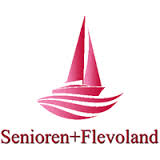 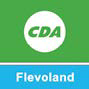 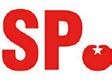 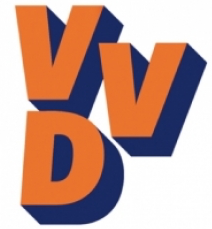 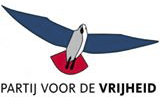 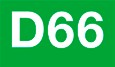 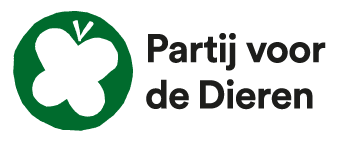 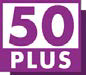 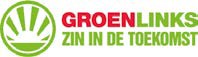 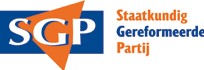 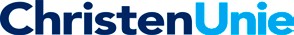 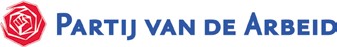 Motie nr.:Motie nr.:(In te vullen door de griffier)(In te vullen door de griffier)(In te vullen door de griffier)(In te vullen door de griffier)(In te vullen door de griffier)(In te vullen door de griffier)(In te vullen door de griffier)(In te vullen door de griffier)(In te vullen door de griffier)Onderwerp:Onderwerp:Onderwerp:Onderwerp:Onderwerp:Bescherming intrinsieke waarde natuurBescherming intrinsieke waarde natuurBescherming intrinsieke waarde natuurBescherming intrinsieke waarde natuurAgendapunt:Agendapunt:Agendapunt:Agendapunt:Agendapunt:7777Onderwerp Statenvoorstel:Onderwerp Statenvoorstel:Onderwerp Statenvoorstel:Onderwerp Statenvoorstel:Onderwerp Statenvoorstel:Perspectiefnota 2017-2021Perspectiefnota 2017-2021Perspectiefnota 2017-2021Perspectiefnota 2017-2021Nummer Statenvoorstel:Nummer Statenvoorstel:Nummer Statenvoorstel:Nummer Statenvoorstel:Nummer Statenvoorstel:2042813204281320428132042813Aan de voorzitter van Provinciale StatenProvinciale Staten van FlevolandAan de voorzitter van Provinciale StatenProvinciale Staten van FlevolandAan de voorzitter van Provinciale StatenProvinciale Staten van FlevolandAan de voorzitter van Provinciale StatenProvinciale Staten van FlevolandAan de voorzitter van Provinciale StatenProvinciale Staten van FlevolandAan de voorzitter van Provinciale StatenProvinciale Staten van FlevolandAan de voorzitter van Provinciale StatenProvinciale Staten van FlevolandAan de voorzitter van Provinciale StatenProvinciale Staten van FlevolandAan de voorzitter van Provinciale StatenProvinciale Staten van Flevolandin vergadering bijeen op:in vergadering bijeen op:in vergadering bijeen op:in vergadering bijeen op:in vergadering bijeen op:Constaterende dat:Constaterende dat:Constaterende dat:Constaterende dat:Constaterende dat:Constaterende dat:Constaterende dat:Constaterende dat:Constaterende dat:- de provincie met de invoering van de Wet natuurbescherming een nieuwe verantwoordelijkheid heeft ten aanzien van het beleid en beheer van natuurbescherming;- de provincie met de invoering van de Wet natuurbescherming een nieuwe verantwoordelijkheid heeft ten aanzien van het beleid en beheer van natuurbescherming;- de provincie met de invoering van de Wet natuurbescherming een nieuwe verantwoordelijkheid heeft ten aanzien van het beleid en beheer van natuurbescherming;- de provincie met de invoering van de Wet natuurbescherming een nieuwe verantwoordelijkheid heeft ten aanzien van het beleid en beheer van natuurbescherming;- de provincie met de invoering van de Wet natuurbescherming een nieuwe verantwoordelijkheid heeft ten aanzien van het beleid en beheer van natuurbescherming;- de provincie met de invoering van de Wet natuurbescherming een nieuwe verantwoordelijkheid heeft ten aanzien van het beleid en beheer van natuurbescherming;- de provincie met de invoering van de Wet natuurbescherming een nieuwe verantwoordelijkheid heeft ten aanzien van het beleid en beheer van natuurbescherming;- de provincie met de invoering van de Wet natuurbescherming een nieuwe verantwoordelijkheid heeft ten aanzien van het beleid en beheer van natuurbescherming;- de provincie met de invoering van de Wet natuurbescherming een nieuwe verantwoordelijkheid heeft ten aanzien van het beleid en beheer van natuurbescherming;Overwegende dat:Overwegende dat:Overwegende dat:Overwegende dat:Overwegende dat:Overwegende dat:Overwegende dat:Overwegende dat:Overwegende dat:- de intrinsieke waarde van de natuur is vastgelegd in de Wet natuurbescherming, artikel 1.10, lid 1a; - de intrinsieke waarde van de natuur is vastgelegd in de Wet natuurbescherming, artikel 1.10, lid 1a; - de intrinsieke waarde van de natuur is vastgelegd in de Wet natuurbescherming, artikel 1.10, lid 1a; - de intrinsieke waarde van de natuur is vastgelegd in de Wet natuurbescherming, artikel 1.10, lid 1a; - de intrinsieke waarde van de natuur is vastgelegd in de Wet natuurbescherming, artikel 1.10, lid 1a; - de intrinsieke waarde van de natuur is vastgelegd in de Wet natuurbescherming, artikel 1.10, lid 1a; - de intrinsieke waarde van de natuur is vastgelegd in de Wet natuurbescherming, artikel 1.10, lid 1a; - de intrinsieke waarde van de natuur is vastgelegd in de Wet natuurbescherming, artikel 1.10, lid 1a; - de intrinsieke waarde van de natuur is vastgelegd in de Wet natuurbescherming, artikel 1.10, lid 1a; Verzoeken het college /Verzoeken het college /Verzoeken het college /Dragen het college op /Spreken uit- de intrinsieke waarde van natuur zichtbaar tot uiting te laten komen in het Flevolands beleid;- de intrinsieke waarde van natuur zichtbaar tot uiting te laten komen in het Flevolands beleid;- de intrinsieke waarde van natuur zichtbaar tot uiting te laten komen in het Flevolands beleid;- de intrinsieke waarde van natuur zichtbaar tot uiting te laten komen in het Flevolands beleid;- de intrinsieke waarde van natuur zichtbaar tot uiting te laten komen in het Flevolands beleid;- de intrinsieke waarde van natuur zichtbaar tot uiting te laten komen in het Flevolands beleid;- de intrinsieke waarde van natuur zichtbaar tot uiting te laten komen in het Flevolands beleid;- de intrinsieke waarde van natuur zichtbaar tot uiting te laten komen in het Flevolands beleid;- de intrinsieke waarde van natuur zichtbaar tot uiting te laten komen in het Flevolands beleid;en gaan over tot de orde van de dag.en gaan over tot de orde van de dag.en gaan over tot de orde van de dag.en gaan over tot de orde van de dag.en gaan over tot de orde van de dag.en gaan over tot de orde van de dag.en gaan over tot de orde van de dag.en gaan over tot de orde van de dag.en gaan over tot de orde van de dag.Naam initiatiefnemer:Naam initiatiefnemer:Naam initiatiefnemer:Handtekening initiatiefnemer:Handtekening initiatiefnemer:Handtekening initiatiefnemer:Handtekening initiatiefnemer:Handtekening initiatiefnemer:Handtekening initiatiefnemer:Handtekening initiatiefnemer:Handtekening initiatiefnemer:Handtekening initiatiefnemer:De motie wordt ondersteund door:De motie wordt ondersteund door:De motie wordt ondersteund door:PARTIJNAAM ONDERTEKENAARHANDTEKENINGStemverhoudingTotaalVoorVoorTegenTegenStemverhoudingTotaalVVDCDASPD6650PLUSPVVSGPChristenUniePvdAGroenLinksPvdDSenioren+FlevolandDe motie is:AangenomenVerworpenAldus besloten in de openbare vergadering van Provinciale Staten vanAldus besloten in de openbare vergadering van Provinciale Staten vanAldus besloten in de openbare vergadering van Provinciale Staten vanStatengriffier,Voorzitter,Voorzitter,A. KostL. VerbeekL. Verbeek